Change the following into appropriate mathematical statements (expressions, equations, or inequalities).1.)  Five less than the square root of a number y.			  		        ___________________2.)  Twenty more than five times a number x is equal to one hundred. 		        ___________________3.)  The quotient between a and b is at least seventeen. 		  		        ___________________4.)  The cube of a number w is more than the sum of a number f and 2. 		        ___________________Simplify the following expressions. If your answer is not an integer, express it as reduced fraction.5.) 		6.) 		7.) 			8.) 		Solve the following inequalities and graph the solutions on a number line.9.)  		     			10.) 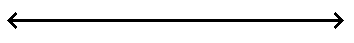 Solve the following systems of linear equations.  Use only the method listed with each.11.) 				12.)        Substitution Method				         Elimination Method	 		In the following problems, solve the equations.  If your answer is not an integer, express it as reduced fraction.13.) 				14.) 			15.) 			16.) 				17.) 		18.) 			Factor the following quadratic expressions.		19.)  					20.)  Factor and solve.21.) 		       		22.)  	   				Each of the following problems contains a line in 3 forms: a table of values, an equation, and a graph. One or more parts is missing from each problem. Complete any of the missing information for each. Problem #Table of values (x,y)Equation (y = mx + b form)Graph23.)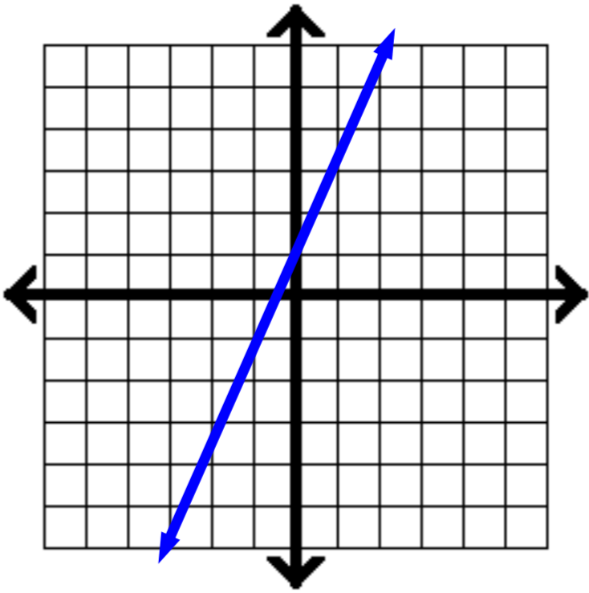 24.)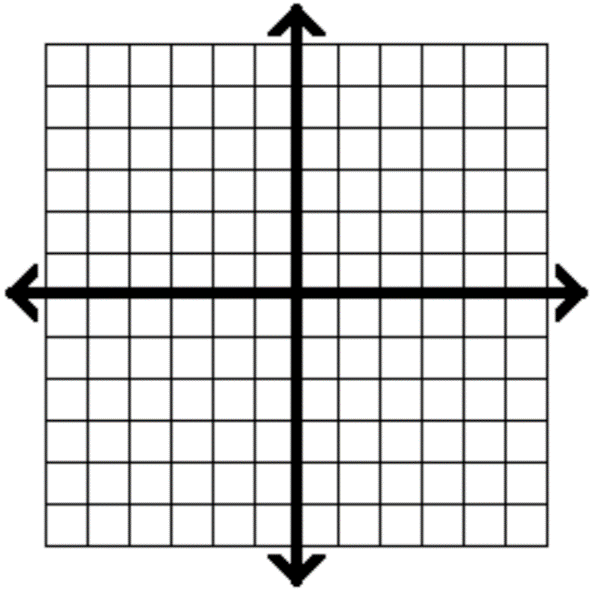 25.)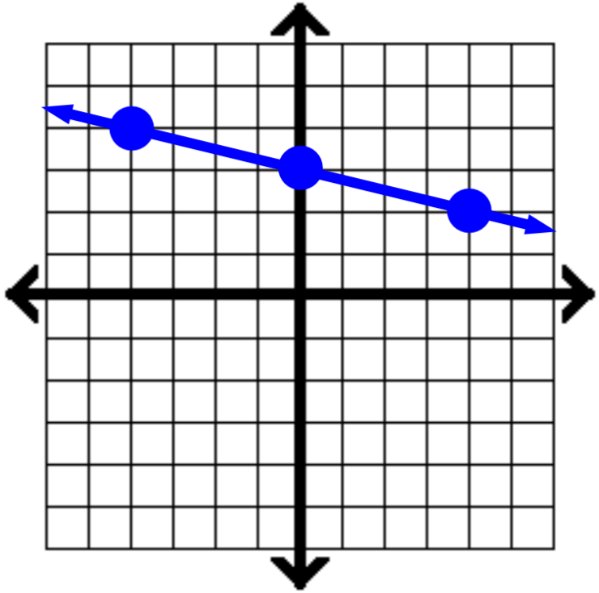 